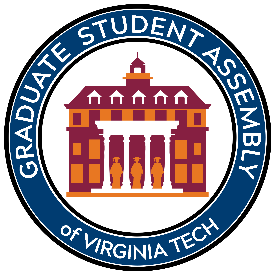 Graduate Research Development ProgramVirginia Tech Graduate Student AssemblyBlacksburg, VA 24061[Insert Date]Re: Advisor ApprovalDear Graduate Research Development Program, This letter is to certify that I, [First Name, Last Name],  acknowledge that my advisor(s) has read and approved my GRDP application and that submission of an application without my advisor(s)’s approval is a violation of the Virginia Tech Honor Code. I acknowledge that the material contained in this application is in accordance with the Virginia Tech Honor Code.Sincerely,______________________________________________________________________Printed Name and Signature of Graduate StudentI (We), the advisor(s), certify that I (We) have reviewed and approve of the above applicant’s application ______________________________________________________________________Printed Name and Signature of Advisor